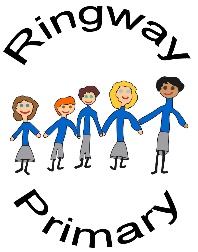 Key QuestionWhat does it mean to be a Muslim in Britain today?Topic OverviewTo estimate, then find out, about the percentages of people following various religions worldwide, in the UK and in Northumberland.The learn about The Five Pillars of Islam and why they are important to Muslims.To understand the concepts of Zakah and Sadaqah and why they are important to Muslims.To learn about Haji and why the process of making a pilgrimage to Mecca is important to Muslims.To understand where Muslims receive guidance from living by reading extracts of the Qur’am and working collaboratively to create a role play to a scenario in which it may be challenging to abide by a commandment.To compound existing knowledge of the Christmas Story and it’s significance to Christians.Key VocabularyKey VocabularyreligionThe belief in and worship of a God or gods.AllahThe name of God for Muslims and Arab Christians.RamadanThe ninth month in the Islamic year during which Muslims take no food or drink during the day from the time the sun appears in the morning until it can no longer be seen in the evening.ZakahThe practice in which a Muslims donates 2/5% of their wealth to charity.SadaqahVoluntary donations given by Muslims.PilgrimageA special journey, often religious, undertaken by a person.Mecca/MakkahThe holy city of Islam in Saudi Arabia.Learning OutcomesTo understand how popular varying religions are worldwide, in the UK and in Northumberland.To understand The Five Pillars of Islam and appreciate why they are important to Muslims.To learn about the concepts of Zakah, Sadaqah and Haji and their importance to Muslims.To engage with the Qur’an to and consider some of the difficulties potentially faced by Muslims in modern Britain.